Publish Your Self AssessmentYou will now attach and/or embed your self-assessment to the bottom of the blog post with the artifact you have chosen. You may choose to make this post private or public. After placing your artifact on a blog post, follow the instructions below.Categories - Self-AssessmentTags - Now tag your post using the tag that corresponds to the competency that you have written about. You can choose more than one. Please use lower case letters and be exact.#creativethinkingcc#communicationcc#criticalthinkingcc#socialresponsibilitycc#personalidentitycc#personalawarenessccUse the Add Document button located at the top of your post page and embed your self-assessment at the bottom of your blog post.Publish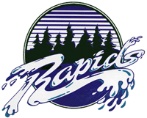 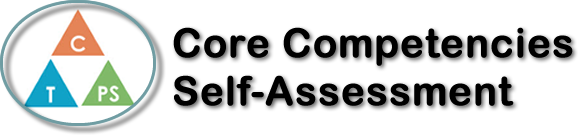 Name: Ethan SherleDate:  Dec 21,2017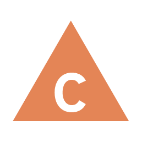 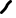 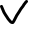 How does the artifact you selected demonstrate strengths & growth in the communication competency?In what ways might you further develop your communication competency?Self-ReflectionDescribe how the artifact you selected shows your strengths & growth in specific core competencies. The prompt questions on the left - or other self-assessment activities you may have done - may guide your reflection process.My WW2 infographic uses the communication core competencies. To make my infographic I kept asking myself simple questions in order to get the information to put onto my infographic. As well as having to make a infographic on the battle of Hong Kong, I also took the time to study about the battle of Hong Kong and the little fight in it and what the Japanese troops did while invading. This infographic was a perfect way to represent my learning and helped me study for my test on WW2. 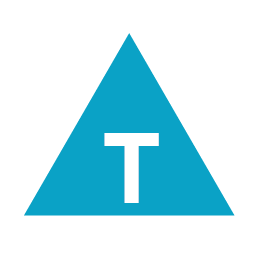 How does the artifact you selected demonstrate strengths & growth in the thinking competencies?In what ways might you further develop your thinking competencies?Self-ReflectionDescribe how the artifact you selected shows your strengths & growth in specific core competencies. The prompt questions on the left - or other self-assessment activities you may have done - may guide your reflection process.My WW2 infographic uses the communication core competencies. To make my infographic I kept asking myself simple questions in order to get the information to put onto my infographic. As well as having to make a infographic on the battle of Hong Kong, I also took the time to study about the battle of Hong Kong and the little fight in it and what the Japanese troops did while invading. This infographic was a perfect way to represent my learning and helped me study for my test on WW2. 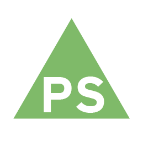 How does the artifact you selected demonstrate strengths & growth in the personal & social competencies?In what ways might you further develop your personal & social competencies?Self-ReflectionDescribe how the artifact you selected shows your strengths & growth in specific core competencies. The prompt questions on the left - or other self-assessment activities you may have done - may guide your reflection process.My WW2 infographic uses the communication core competencies. To make my infographic I kept asking myself simple questions in order to get the information to put onto my infographic. As well as having to make a infographic on the battle of Hong Kong, I also took the time to study about the battle of Hong Kong and the little fight in it and what the Japanese troops did while invading. This infographic was a perfect way to represent my learning and helped me study for my test on WW2. 